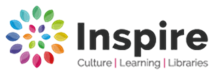 Mobile Library visits for 2021 Any enquires please contact: Ask Inspire 01623 677 200 or Email: worksop.library@inspireculture.org.ukWebsite inspireculture.org.ukDay:TuesdayDay:TuesdayMobile: North Mobile: North Route:11 Cromwell-Carlton on Trent-Low/High Marnham-Normanton-WestonRoute:11 Cromwell-Carlton on Trent-Low/High Marnham-Normanton-WestonRoute:11 Cromwell-Carlton on Trent-Low/High Marnham-Normanton-WestonJan 12th Feb 9thFeb 9thMar 9thMar 9thApril 6th May 4th  June 1st   Jun 29th  Jun 29th  July 27th July 27th August 24th  Sept 21st  Oct 19thNov 16th Nov 16th Dec 14th  Dec 14th  Jan 11th    2022Stop No.LocationStop Name Arrive Depart1CromwellYew Tree Cottage- Main Street10.0010.4523 Pinelands10.5511.204GrassthorpeTop Farm- Copper Hill11.3011.555Low MarnhamChurch12.0012.156High MarnhamThe Granary12.2012.3578Normanton The  Room13.3013.459Normanton (term-time only)13.5014.2010WestonMain Street- Post box14.3014.4011WestonMeadow Lane14.4515.00